Об утверждении муниципальной программы «Охрана окружающей среды МО «Алданский район на 2020 – 2024 годы»В целях реализации государственной политики в области охраны окружающей среды, создания условий для развития экологической культуры населения на территории МО «Алданский район», в соответствии с Федеральным законом Российской Федерации от 06.10.2003 № 131-ФЗ «Об общих принципах организации местного самоуправления в Российской Федерации», уставом МО «Алданский район», постановлением главы МО «Алданский район» от 26.09.2019  № 955п «Об утверждении порядка разработки и реализации муниципальных программ МО «Алданский район», постановляю:Утвердить муниципальную программу «Охрана окружающей среды МО «Алданский район» на 2020 - 2024 годы», согласно приложению, к настоящему постановлению.Считать утратившим силу постановление главы МО «Алданский район» от 26.11.2015 г. № 654п «Об утверждении муниципальной программы «Охрана окружающей среды МО «Алданский район» РС (Я) на 2016-2020 годы»  Назначить координатором программы заместителя главы администрации МО «Алданский район» по социальным вопросам (И.В. Сахно).Исполнителям основных мероприятий программы обеспечить реализацию мероприятий программы и предоставление отчетности в соответствии с вышеназванным порядком.Отделу финансового обеспечения администрации МО «Алданский район» производить финансирование мероприятий программы в пределах ассигнований, утвержденных по соответствующим отраслям в бюджете МО «Алданский район» на 2020 – 2024 годы.Управлению экономики администрации МО «Алданский район» осуществлять оценку результативности и эффективности реализации мероприятий.Опубликовать настоящее постановление в официальных средствах массовой информации.Контроль исполнения настоящего постановления возложить на заместителя главы МО «Алданский район» по социальным вопросам (И.В. Сахно).   Настоящее постановление вступает в силу с момента его подписания.Глава района                                                                                                          С.Н. ПоздняковМихайлова Сахаяна Ревовна,тел. 65555 (доп.174)УТВЕРЖДЕНАПостановлением главы  МО «Алданский район»от «_____» _________2019 г. №_________ПРОГРАММА«ОХРАНА ОКРУЖАЮЩЕЙ СРЕДЫ  МО «АЛДАНСКИЙ РАЙОН» НА 2020-2024 гг»Ответственный исполнитель: Заместитель главы по социальным вопросам администрации МО «Алданский район»Сахно И.В., тел. 3-50-36e-mail: igor.sakhno@inbox.ruАлдан, 2019 гПаспорт муниципальной программы«Охрана окружающей среды МО «Алданский район РС (Я) на 2020-2024 гг.» Раздел 1. Характеристика текущей экологической ситуацииКачество окружающей среды, являясь важнейшим из показателей качества жизни и уровня социально-экономического развития территорий, определено критерием оценки деятельности органов власти субъектов Российской Федерации, в частности органов местного самоуправления. Алданский район, обладая богатой минерально-сырьевой базой и промышленным потенциалом, относится к наиболее промышленно-развитым районам Республики Саха (Якутия). Но вместе с тем, интенсивное освоение и использование природных ресурсов может повлечь в дальнейшем увеличение антропогенной нагрузки на окружающую природную среду и ухудшение экологической обстановки по району в целом.Только сбалансированное и экологически обоснованное развитие промышленности, соблюдение сберегающего режима природопользования, проведение комплекса мероприятий по превентивному экологическому мониторингу и экологическому контролю, по воспроизводству биологических ресурсов, по сберегающему отношению к не привлеченным в хозяйственный оборот территориям, повышение экологических знаний населения  района, позволят в будущем обеспечить стабильность экологической обстановки на территории МО «Алданский район».Согласно выводам института прикладной экологии Севера, существующее техногенное воздействие в Южном регионе Якутии является значительным, но пока не вызывает возникновения опасных экологических ситуаций. Алданский район занимает площадь 156 тыс. кв.м. и являлся транзитной территорией освоения Якутии. Водные ресурсы района представлены рекой Алдан и крупными притоками Амга, Учур, Тимтон. Качество воды р.Алдан и его притоков до города Томмот соответствует типу «очень загрязненные», ниже города Томмот – «загрязненные». Здесь фиксируются превышения допустимых нормативов по ртути, железу, нефтепродуктам. В перечень хозяйствующих субъектов, оказывающих негативное воздействие на окружающую среду, входят 500 объектов. В соответствии с требованиями закона Республики Саха об экологическом мониторинге, территория района входит в республиканскую систему экологического мониторинга. Мониторинг природных сред  охватывает работу очистных сооружений городов и поселков, хвостохранилищ Куранахской и Лебединской ЗИФ, деятельность  участков золотодобычи, включая участки кучного выщелачивания, линейных объектов крупномасштабного строительства (нефтепровод ВСТО, мосты через реки Алдан и Амга), автотранспорта (автодорога «Лена»), железной дороги Томмот-Якутск Алданская химическая лаборатория ГБУ РС (Я) «РИАЦЭМ» оснащена современным аналитическим оборудованием и аккредитована на 65 элементов. Объекты повышенного экологического риска В соответствии с Указом президента, на территории Алданского района создана система особо охраняемых территорий, которая включает 11 ресурсных резерватов местного значения и одного охраняемого природного ландшафта и занимает около 28% территории района. Согласно Федеральному закону «Об охоте и сохранении охотничьих ресурсов» произведено закрепление охотничьих угодий Алданского района, на которых 40 охот пользователей ведут свою хозяйственную деятельность по добыче пушнины и диких животных.При этом остаются нерешенными ряд экологических проблем, не позволяющих в полной мере достичь требуемого качества окружающей среды Алданского района. В последние десятилетия отмечается снижение устойчивости естественных природных комплексов к антропогенному давлению. Значительному негативному воздействию подвергается биологическое разнообразие, главным образом в результате уничтожения лесов, эрозии почв, загрязнения водоемов, атмосферного воздуха, лесных пожаров, добычи полезных ископаемых, увеличения рекреационной нагрузки. Значение охраны природы как условия выживания человечества и каждого человека сейчас осознается нашим обществом, однако, к сожалению, оно мало готово к последовательной и безусловной реализации природоохранных мер, причем не только из-за недостатка необходимых для этого средств, но и вследствие отсутствия экологической культуры населения.Исходя из аналитических данных, необходимо отметить, что пристального внимания требуют следующие экологические проблемы района:- обеспечение экологической безопасности в период реализации инвестиционных проектов и осуществления хозяйственной деятельности промышленными предприятиями в процессе использования и освоения природных ресурсов,   - сохранение и возобновление биологического разнообразия на особо-охраняемых природных территориях местного значения; - развитие и повышение эффективности республиканской системы экологических знаний у населения;  Таким образом, организация на территории МО «Алданский район» эффективного функционирования системы ООПТ местного значения, а также совершенствование системы экологического образования и просвещения населения Алданского района будет способствовать духовному и нравственному развитию общественного сознания и улучшению экологической обстановки района в целом.SWOT-анализ текущего состояния в области охраны окружающей среды на территории МО «Алданский район»Раздел 2. Цели и стратегические направления муниципальной программыОсновная цель Программы – сохранение и восстановление природнойсреды, комплексное решение проблем, обеспечивающее экологическую безопасность населения.Для достижения указанной цели необходимо решить следующие задачи:Совершенствование системы экологического образования и просвещения.Сохранение естественной природной среды на территории МО «Алданский район» РС (Я) посредством эффективного управления ООПТ местного значения.Срок реализации мероприятий Программы – 2020-2024 годы. Муниципальная программа «Охрана окружающей среды МО «Алданский район» на 2020-2024 гг. содержит в своем составе 2 стратегических направления (подпрограммы). Количество стратегических направлений впоследствии может быть увеличено.1. Подпрограмма «Экологическое образование и просвещение населения на территории МО «Алданский район»» направлена на развитие форм и методов системы экологического образования и просвещения населения Алданского района, на повышение экологической культуры населения путем укрепления и расширения связей с дошкольными и учебными заведениями, вовлечения населения в природоохранные акции, конкурсы и экологические движения, направленные на озеленение и благоустройство населенных пунктов, а также внедрение  в образовательный процесс системы школьного экологического мониторинга.2.  Подпрограмма «Особо охраняемые природные территории и биологические ресурсы МО «Алданский район»» решает задачи по обеспечению функционирования особо охраняемых природных территорий местного значения, их охраны, осуществления мер по сохранению и восстановлению биологического и ландшафтного разнообразия, уникальных и типичных природных комплексов и объектов, объектов животного и растительного мира, в том числе включенных в Красную Книгу РС (Я), по внедрению механизмов использования рекреационного потенциала, по созданию условий для регулируемого туризма и отдыха в природных условиях, развитие экологического сознания населения.Раздел 3. Ресурсное обеспечение муниципальной программыРесурсное обеспечение программы представлено в приложении № 4Выбор мероприятий программы и определение объемов их финансирования обусловлены оценкой их вклада в задачу программы.Программные мероприятия сформированы по направлениям, обеспечивающим создание условий для воздействия на общественное сознание в части повышения уровня экологической культуры населения через экологическое образование и просвещение населения Алданского района. Показатели финансирования муниципальной программы определены исходя из затрат на проведение мероприятий, без учета прогнозируемого роста расходов на эти цели. Плановые мероприятия соответствуют решению задачи, поставленной программой. Раздел 4. Перечень целевых индикаторов и показателейОхват населения Алданского района республиканской экологической акцией «Природа и мы»;Количество образовательных учреждений, охваченных системой школьного экологического мониторинга; Количество ООПТ, охваченных учетными работами (ЗМУ) объектов животного мира.Состав показателей Программы определен таким образом, чтобы обеспечить:  - наблюдаемость значений показателей в течение срока выполнения Программы (подпрограмм); 	- охват всех наиболее значимых результатов выполнения мероприятий;минимизацию числа показателей;Раздел 5. Организация управления программой и контроль над ходом ее реализации, в том числе управление рисками с целью минимизации их влияния на достижение целей муниципальной программыТекущее управление реализацией муниципальной программы осуществляется ответственным исполнителем – Администрацией МО «Алданский район». Контроль над ходом реализации муниципальной программы осуществляется ответственным исполнителем программы. Также контроль над ходом реализации мероприятий осуществляется Алданским комитетом охраны природы Минприроды Республики Саха (Якутия), согласно заключенного с администрацией МО «Алданский район» Соглашения и МКУ Департамента образования МО «Алданский район».Ответственный исполнитель программы:обеспечивает разработку муниципальной программы, ее согласование и внесение в установленном порядке на утверждение главе МО «Алданский район»;организует реализацию муниципальной программы, вносит изменения в программу в соответствии с установленными настоящим Порядком требованиями и несет ответственность за достижение целевых индикаторов и показателей муниципальной программы, а также конечных результатов ее реализации;предоставляет по запросу Управления экономики администрации МО «Алданский район» (далее - Управление экономики) сведения, необходимые для проведения мониторинга реализации муниципальной программы;подготавливает годовой отчет и представляет в Управление экономики.Ответственный исполнитель Программы несет ответственность за качественное и своевременное исполнение мероприятий Программы, эффективное использование финансовых средств и ресурсов, выделяемых на реализацию ПрограммыСовместно с участниками:- разрабатывает в пределах своих полномочий проекты нормативных правовых актов, необходимых для реализации подпрограммы;- размещает в средствах массовой информации и в электронном виде информацию о ходе и результатах реализации подпрограммы, финансировании мероприятий подпрограммы;- готовит предложения по корректировке целевых показателей, подпрограммных мероприятий, сроков их исполнения;Общая координация исполнения и предварительное рассмотрение результатов мониторинга реализации муниципальных программ осуществляются заместителем главы МО «Алданский район» по социальным вопросам, в компетенцию которого входит рассмотрение курируемых отраслей в соответствии с распределением обязанностей.Основой для проведения ежегодной оценки деятельности ответственного исполнителя станет годовой отчет о ходе реализации и оценке эффективности муниципальной программы. Оценка деятельности ответственного исполнителя будет производиться по показателям эффективности и по показателям непосредственных результатов. При этом будет анализироваться динамика значений показателей конечных результатов. В случае если выполнение показателей непосредственных результатов не привело к ожидаемой динамике конечных результатов, ответственный исполнитель должен будет проанализировать причины подобного расхождения. Воздействие невыполнения показателей конечных результатов на выделение бюджетных ассигнований ответственному исполнителю программы в этих условиях будет носить опосредованный характер.Риски невыполнения программыПри реализации муниципальной программы могут возникнуть следующие рискиРаздел 6. Методика оценки достижения конечных результатовМетодика оценки достижения конечных результатов муниципальной программы определена п. 36 Порядка разработки и реализации муниципальных программ муниципального образования «Алданский район», утвержденного Постановлением администрации МО "Алданский район" от 29.09.2019 г. № 955п «Об утверждении порядка разработки и реализации муниципальных программ МО «Алданский район»Порядок расчета, оценки и источник получения информации для расчёта значения индикаторов программы.Приложение № 1 к Муниципальной программе «Охрана окружающей среды МО «Алданский район» на 2020-2024гг»ПОДПРОГРАММА«ЭКОЛОГИЧЕСКОЕ ОБРАЗОВАНИЕ И ПРОСВЕЩЕНИЕНА ТЕРРИТОРИИ МО «АЛДАНСКИЙ РАЙОН»Ответственный исполнитель: Заместитель главы по социальным вопросам администрации МО «Алданский район»Сахно И.В., тел. 3-50-36e-mail: igor.sakhno@inbox.ruАлдан, 2019гПаспорт подпрограммы«Экологическое образование и просвещение на территории МО «Алданский район»Раздел 1. Характеристика текущего состоянияВ настоящее время в Республике Саха (Якутия) экологическое образование и просвещение заняло приоритетное место в государственной экологической политике. Его развитие поддержано государственными и общественными структурами республики.Основным координатором реализации государственной экологической политики в области экологического образования и просвещения населения является Министерство охраны природы РС (Я).С принятием Закона РС (Я) «Об экологическом образовании и просвещении» в 2005 г. и постановления Правительства РС (Я) «О Стратегии развития непрерывного экологического образования и просвещения в Республике Саха (Якутия) на период до 2020 года», в декабре 2008 года были созданы предпосылки правовой базы для создания системы всеобщего непрерывного экологического образования в республике.Систему экологического воспитания составляют следующие звенья:экологическое воспитание в семье;экологическое воспитание в дошкольных учреждениях;экологическое воспитание в школе (в учебной и внеурочной работе);экологическое воспитание в детских внешкольных учреждениях;экологическое воспитание в лагерях летнего отдыха;самообразование и самовоспитание.Эти основные звенья могут стать основой системы непрерывного экологического образования в районе, которая должна носить многоуровневый, непрерывный характер по уровням:Дошкольный (детские сады), Довузовский (школы и учреждения дополнительного образования), Профессиональный (вузы, колледжи, техникумы), Послевузовский (аспирантура, докторантура, система профессиональной переподготовки и повышения квалификации).Кроме того, на всех уровнях должна осуществляться эколого- просветительская деятельность, ведущую роль в которой играют учреждения культуры (библиотеки, дома культуры, центры экологического просвещения), средства массовой информации и общественные организации. Ряд позиций программы решен успешно, однако остается проблема создания целостной системы непрерывного экологического образования.Систематизируя достижения МО «Алданский район» в области экологического образования и просвещения (ЭОиП), следует отметить:В области дошкольного образования:Одним из важных условий реализации системы экологического образования в дошкольном учреждении является правильная организация и экологизация развивающей предметной среды.Во многих детских садах появились экологические комнаты (экологические классы, зимние сады), предназначенные для экологических занятий, релаксационных целей, знакомства с литературой, коллекциями природного материала, для самостоятельных наблюдений, игр, ухода за живыми объектами. Новым элементом развивающей предметной среды стала лаборатория, которая создается для развития у детей познавательного интереса к исследовательской деятельности и способствует формированию основ научного мировоззрения.В Алданском районе 26 дошкольных образовательных учреждений. В каждом имеются уголки краеведения. Зимние сады и экологические классы оформлены в МБДОУ «Снежинка» г. Алдан, «Журавлик» п. Нижний Куранах, «Родничок» г. Томмот, «Петушок» п. Лебединый. Лаборатории есть в МБДОУ «Родничок», «Олененок», «Журавлик». В образовательной деятельности ДОУ используют программы по экологическому образованию, в частности «Юный эколог», «Воспитание экологической культуры в дошкольном возрасте» Николаевой С.Н, «Семицветик» под редакцией Ашиковых С.и В.В области общего среднего образования:Основу экологического образования в школах Алданского района составляют 27 образовательных учреждений.Виды деятельности школьников в области экологии многообразны:практические занятия в рамках школьной программы экологического образования (на уроке, факультативе, в кружке и т.д.);экологические акции природоохранного, художественно-эстетического, просветительского и пропагандистского характера на уровне школы, района, города;конкурсы, олимпиады, экологические смотры;сотрудничество с местными природоохранными организациями (лесничество, Алданский Комитет охраны природы Минприроды РС (Я)).В начальной школе экологическое сознание формируется на уроках курса «окружающий мир». В основной и старшей школе – на предметах «Природоведение», «Биология», «География».Общий курс экологического обучения в старших классах усилен предметом «Экология» в МБОУ СОШ № 9 Алдан (6 и 8 классы) и МБОУ СОШ № 4 п. Нижний Куранах (с 5 по 9 классы).  Элективный курс «Экология» ведется МБОУ Гимназия г. Алдан, СОШ № 20 п. Хатыстыр, СОШ № 23 г. Томмот.В 17 СОШ (60% от общего числа ОУ) (реализуются инновационные образовательные проекты и программы, рассматривающие экологические вопросы. Экологические кружки ведутся в МБОУ «СОШ № 1» г. Алдан, МБОУ «СОШ № 4 п. Нижний Куранах», МБОУ «СОШ № 5» п. Ленинский, МБОУ СОШ № 9 г. Алдан, МБОУ СОШ № 20 с. Хатыстыр, МБОУ СОШ № 36 г. Томмот, МКОУ СОШ № 37 с. Угоян, кочевых школах № 38, 40, МБОУ «Алданский лицей», МБОУ «Гимназия п. Нижний Куранах», МБОУ «СОШ № 2» г. Алдан, МБОУ СОШ № 6 г. Томмот.Районные ресурсные центры работают на базе:- МБОУ СОШ № 20 п. Хатыстыр;- Гимназия п. Нижний Куранах (центр «Золотинка»);- МБОУ СОШ №6 г. Томмот (эколого-туристический лагерь «Кигали»);- Лагерь «Берег Дружбы» (дополнительное образование)В области среднего и высшего образования:В профессиональных технических училищах и средне-специальных учебных заведениях вводятся природоохранные и экологические дисциплины. Так в ГАПОУ РС (Я) Алданский политехнический техникум – спецдисциплина «Природопользование», проводятся внеаудиторные мероприятия.Высшие учебные заведения, в которых можно получить экологическое образование по специальности «Природопользование» в Алданском районе отсутствуют. В области информационного обеспечения ЭОиП:Формирование экологической культуры населения осуществляется посредством эколого-просветительской деятельности и предоставления информации о состоянии окружающей среды на муниципальном уровне.Ежемесячно Алданским КОП Минприроды РС (Я) выпускается «Зеленая газета» как приложение к районной общественно-политической еженедельной газете Возрождение Алдана.Освещение эколого-просветительских мероприятий посредством телевизионных эфиров не производится ввиду отсутствия соглашения с НВК Саха и финансирования.В области неформального ЭОиП:На территории Алданского района ежегодно проводятся массовые экологические мероприятия: акции, выставки, конференции, смотры, конкурсы, ярмарки, праздники. Ежегодно широкомасштабно на территории района проводится Республиканская экологическая акция «Природа и мы». В рамках акции организуются республиканское движение «Экология начинается со двора»; экологические праздники «День Воды», «День Земли», «День экологического образования», «День Птиц», «Всемирный День окружающей среды», проводится районная научно-практическая конференция «Экология и природа Алданского района» и др.Экологическое образование на ООПТВ экологическом образовании и просвещении населения важную роль играет система особо охраняемых природных территорий (ООПТ), площадь которой составляет  или 29,1% от площади Алданского района и включает следующие объекты: Аппарах, Улахан-Тала, Тыылаах, буфер Верхнеамгинский, Гыным, Гонам, буфер Суннагино-Силигинский, Мундуруччу, Кырбыкан, Джанда, Нимныр, охраняемый ландшафт Инагли. На этих территориях в настоящее время отсутствуют экологические площадки и лагеря. Создание условий, способствующих приобретению широкими слоями населения знаний, усвоению ценностей, выработке практических навыков созидательного и эффективного участия в решении экологических проблем, является одним из важнейших факторов для стабилизации и улучшения состояния окружающей среды по Алданскому району в целом.Основным принципом данной муниципальной программы является формирование экологической культуры и совершенствование системы экологического образования и просвещения через взаимодействие органов местного самоуправления, научных учреждений, учебных заведений, предприятий всех форм собственности и общественности района, направленные на достижение целей и решение основных задач подпрограммы. Посредством выполнения программных мероприятий планируется обеспечить взаимосвязь экологического образования, осуществляемого в системе: государственные ведомства - школа - ВУЗ - предприятия и организации – общественные организации – средства массовой информации – население. Экологическая культура может стать одним из действенных механизмов решения экологических проблем района.SWOT-анализ текущего состояния в области экологического образования и просвещения на территории МО «Алданский район»Раздел 2. Цель, задачи и мероприятия подпрограммы.Цель: Совершенствование системы экологического образования и просвещения в Алданском районе для улучшения экологической обстановки района.Подпрограмма «Экологическое образование и просвещение на территории МО «Алданский район»» направлена на развитие форм и методов системы экологического образования и просвещения населения района, на повышение экологической культуры населения путем укрепления и расширения связей с дошкольными и учебными заведениями, вовлечения населения в природоохранные акции и конкурсы, направленные на озеленение и благоустройство населенных пунктов.Достижение поставленной цели будет обеспечено путем решения следующей задачи: Создание условий воздействия сознание и повышение экологической культуры населения через экологическое образование и просвещение Решение задачи предусматривает проведение следующих мероприятий:Организация постоянных телепередач, радиопередач, рекламных роликов, специальных полос в республиканских и местных газетах и размещение информационных материалов в Интернет-изданиях, выпуск и изготовление рекламно-информационных материалов (баннеров, буклетов, плакатов)В результате реализации данных мероприятий:-  организована плановая работа со средствами массовой информации, созданы постоянные рубрики в местных газетах.- выпуск вкладыша «Зеленая газета» в периодическом печатном издании «Возрождение Алдана», где идет своевременное информирование населения о состоянии окружающей среды, постановка экологических проблем, пропаганда экологических знаний.- в целях создания информационных материалов и средств наглядной природоохранной агитации для распространения среди населенияосуществляется системное издание буклетов, фотоальбомов, плакатов и баннеров экологического содержания.Организация и проведение акций и конкурсовВключает комплекс следующих мероприятий:1. Организация и проведение республиканской экологической акции «Природа и мы», конкурсов, экологического школьного движения «Зеленые пионеры».На данный момент можно сказать о сформированной системе межведомственного взаимодействия, и подтверждением тому является реализация масштабного социально значимого проекта «Республиканская экологическая акция «Природа и мы», которая проводится на территории Алданского района с 2007 года. Значимость и уровень мероприятий, проведенных в рамках Акции, количество участников, интерес к данному проекту являются результатом государственного подхода к проблемным вопросам экологического образования и формирования экологической культуры и серьезной организации взаимодействия заинтересованных ведомств на всех уровнях.В рамках Акции проводятся различные мероприятия с участием общественности. Особое внимание уделено природоохранным мероприятиям:- экологическим субботникам по благоустройству и санитарной очистке населенных пунктов; проведению конференций, семинаров, экологических конкурсов, выставок, акций в учреждениях образования и культуры. Во время Акции организации Алданского района участвуют в республиканских и районных конкурсах «Экология начинается со двора», «Лучший музей по экологическому просвещению или музейная комната», «Зеленое перо» среди журналистов, конкурс плакатов «Берегите природу», фоторабот «Палитра природа», «Лучшее предприятие – природопользователь», «Посади дерево!» и др.  Экологическое движение «Зеленые пионеры» - добровольные экодружины в образовательных учреждениях. Школьные отряды «Зеленых пионеров» создаются в целях работы с детьми в сфере экологической культуры и для формирования у школьников бережного отношения к окружающей природе.Проект направлен на воспитание у подрастающего поколения патриотических чувств к своей Родине через формирование ответственности за окружающую нас природу, формирование основ экологической культуры и позволяет изменить потребительское отношение учащихся к природе.2. Организация системы школьного экологического образовательного мониторинга.Одним из инструментов контроля качества параметров окружающей среды является экологический мониторинг. Экологический мониторинг, или мониторинг окружающей среды, – это комплексная система наблюдений за состоянием окружающей среды, оценки и прогноза изменений состояния окружающей среды под воздействием природных и антропогенных факторов. Одним из направлений экологического мониторинга является школьный экологический образовательный мониторинг. Школьный экологический мониторинг – часть системы экологического образования, направленная на формирование экологических знаний, умений, навыков и мировоззрения на базе практической деятельности, включающая программные наблюдения за состоянием окружающей среды своей местности. Школьный экологический мониторинг способствует формированию экологических знаний и культуры подрастающего поколения в ходе практической деятельности.В настоящее время в образовательных учреждениях Алданского района система школьного экологического мониторинга не реализована.Продолжает работу Центр экологического просвещения населения Алданского района на базе МУК АР «МЦРБ» им. Н.А. Некрасова. Экологический центр просвещения – методический координационный центр по экологическому образованию и просвещению, который был создан в 2015 году. Основной целью мероприятий является создание в Алданском районе системы экологического образования и просвещения, формирование экологического мировоззрения и экологической культуры населения республики, сознания и поведения на основе возрождения благородных экологических традиций народов Республики Саха, что ведет к повышению уровня культуры природопользования и качества жизни.Перечень основных программных мероприятий изложен в приложении № 4.При реализации мероприятий Программы предполагается достижение следующих результатов:- рост экологической активности населения, участвующего в различных практических природоохранных мероприятиях и личное участие граждан в решении местных экологических проблем;- активное вовлечение населения в разработку и реализацию проектов экологической направленности, способствующее повышению уровня экологической безопасности республики, улучшению экологической обстановки, снижению факторов экологического риска населения;- своевременное обеспечение качественной экологической информацией через различные информационные каналы и средства массовой информации;- вовлечение учащейся молодежи в природоохранную, научно-исследовательскую и практическую деятельность и эколого-просветительские мероприятия.При реализации ШЭМ будут достигнуты следующие результаты в образовательных учреждениях Алданского района: - формируется не только определенный объем знаний по экологии, но и приобретается навык научного анализа явлений природы (оценки экологического состояния окружающей среды), осмысление взаимодействия общества и природы, осознание значимости своей практической помощи природе.От реализации мероприятий программы за 2020-2024 годы ожидаются следующие практические результаты:Создаются условия для максимального воздействия на общественное сознание различных групп населения, в особенности подрастающего поколения;В результате организации в образовательных заведениях района экодружин формируется новое отношение к природе подрастающего поколения, что способствует экологизации общественного сознания.Формируется организационная инфраструктура экологического образования, воспитания и просвещения, учитывающая экологические реалии и проблемы на территории Алданского района и обеспечивается система управления;Организуется эколого-просветительский центр, лагеря на особо охраняемых территориях республики, расположенных на территории Алданского района;Создается районная сеть школьного экологического мониторинга за состоянием окружающей природной среды на прилегающей территории;Формируется система своевременного обеспечения качественной экологической информацией населения Алданского района.Раздел 3. Ресурсное обеспечение подпрограммыРесурсное обеспечение программы представлено в приложении № 4Выбор мероприятий программы и определение объемов их финансирования обусловлены оценкой их вклада в задачу программы.Программные мероприятия сформированы по направлениям, обеспечивающим создание условий для воздействия на общественное сознание в части повышения уровня экологической культуры населения через экологическое образование и просвещение населения Алданского района. Показатели финансирования муниципальной программы определены исходя из затрат на проведение мероприятий, без учета прогнозируемого роста расходов на эти цели. Плановые мероприятия соответствуют решению задачи, поставленной программой. Раздел 4. Перечень целевых индикаторов и показателейОхват населения Алданского района республиканской экологической акцией «Природа и мы»;Количество образовательных учреждений, охваченных системой школьного экологического мониторинга;Раздел 5. Организация управления подпрограммой и контроль над ходом ее реализации, в том числе управление рисками с целью минимизации их влияния на достижение целей муниципальной подпрограммы.Текущее управление реализацией подпрограммы осуществляется ответственным исполнителем – Администрацией МО «Алданский район» с учетом рекомендаций районной Межведомственной комиссии по экологическому образованию и просвещению.Контроль над ходом реализации подпрограммы осуществляется ответственным исполнителем подпрограммы. Также контроль над ходом реализации мероприятий подпрограммы осуществляется Алданским КОП Министерства охраны природы Республики Саха (Якутия) и МКУ Департамента образования МО «Алданский район»Ответственный исполнитель подпрограммы:обеспечивает разработку подпрограммы, ее согласование и внесение в установленном порядке на утверждение главе МО «Алданский район»;организует реализацию подпрограммы, вносит изменения в подпрограмму в соответствии с установленными настоящим Порядком требованиями и несет ответственность за достижение целевых индикаторов и показателей подпрограммы, а также конечных результатов ее реализации;предоставляет по запросу Управления экономики администрации МО «Алданский район» (далее - Управление экономики) сведения, необходимые для проведения мониторинга реализации подпрограммы;подготавливает годовой отчет и представляет в Управление экономики.Ответственный исполнитель подпрограммы несет ответственность за качественное и своевременное исполнение мероприятий, эффективное использование финансовых средств и ресурсов, выделяемых на реализацию подпрограммыСовместно с участниками:- разрабатывает в пределах своих полномочий проекты нормативных правовых актов, необходимых для реализации подпрограммы;-  размещает в средствах массовой информации и в электронном виде информацию о ходе и результатах реализации подпрограммы, финансировании мероприятий подпрограммы; - готовит предложения по корректировке целевых показателей, подпрограммных мероприятий, сроков их исполнения;Риски невыполнения программыПри реализации муниципальной программы могут возникнуть следующие рискиПриложение № 2 к Муниципальной программе «Охрана окружающей среды МО «Алданский район» на 2020-2024гг»ПОДПРОГРАММА«ОСОБО ОХРАНЯЕМЫЕ ПРИРОДНЫЕ ТЕРРИТОРИИ И БИОЛОГИЧЕСКИЕ РЕСУРСЫ»МО «АЛДАНСКИЙ РАЙОН»Ответственный исполнитель: Заместитель главы по социальным вопросам администрации МО «Алданский район»Сахно И.В., тел. 3-50-36e-mail: igor.sakhno@inbox.ruАлдан, 2019 гПаспорт подпрограммы«Особо охраняемые природные территории и биологические ресурсы МО «Алданский район» Раздел 1. Характеристика текущего состояния «Обеспечение функционирования ООПТ местного значения»Алданский район является одним из основных промышленных центров Республики Саха (Якутия), где ведущими отраслевыми комплексами являются: топливно-энергетический, горно-перерабатывающий, транспортный, торговый. Территория района являлся транзитной территорией освоения Якутии, и эта тенденция в последние годы только усиливается. Согласно Федерального закона «Об охоте и сохранении охотничьих ресурсов» произведено закрепление охотничьих угодий Алданского района, на которых 40 охот пользователей ведут свою хозяйственную деятельность по добыче пушнины и диких животных. Наиболее крупные охот пользователи: ООО «Промысловик», ФПК «Якутия», охотничье-промысловый концерн «Сахабулт», ОАО «Хатыстыр» и районное общество охотников и рыболовов. Крупнейшими охот пользователями района проводится ежегодный учет численности промысловых зверей, но при этом по-прежнему не ведутся восстановительные работы. По существу, данными охотпользователями производится только скупка пушнины у охотников-договорников и добыча штатными охотниками пушных зверей. Как таковое, промышленное рыболовство в районе отсутствует. Производился любительский лов рыбы в Алданском районе, в т.ч. на территориях ООПТ. При этом, родовыми общинами КРО (СПК), занимающими более 30% площади района не в достаточной степени выполняется ст.40 Закона «О животном мире» РФ о представлении сведений о запасах промысловых животных на закрепленных за ними территориях.Республика Саха (Якутия) целенаправленно проводит политику сохранения типичных и уникальных природных комплексов, и объектов, достопримечательных природных образований, биологических ресурсов, их генетического разнообразия, сохранения среды обитания и традиционного хозяйствования коренных народов республики. Наличие особо охраняемых природных территорий является гарантом и источником восстановительного потенциала окружающей среды.В соответствии с Указом президента, на территории Алданского района создана система особо охраняемых территорий, которая включает 11 ресурсных резерватов местного значения и одного охраняемого природного ландшафта и занимает около 28% территории района. На всех территориях ООПТ обитает 27 видов животных и птиц, занесенных в Красную Книгу РС(Я) и 39 видов растений. Объявлены особо охраняемыми ландшафтами 16 озер, зарыбленных карасем.В соответствии с Распоряжением Правительства РС (Я) от 29.07.2009 года № 718–р «Об определении правообладателей земельных участков ООПТ РС (Я)», Решением Алданского районного совета РС (Я) от 22 марта 2018 года за № 36-13 в целях обеспечения сохранности животного и растительного фонда, был утвержден реестр особо охраняемых природных территорий местного значения МО «Алданский район» в пределах ранее установленных границ по 11 ООПТ. 	В настоящее время реестр ООПТ местного значения МО «Алданский район» составляют следующие природные территории:В соответствии с Соглашением Минприроды РС (Я) и МО «Алданский район» до 2007 г на финансирование затрат по обеспечению охраны ООПТ местного значения, из местного бюджета выделялись финансовые средства в размере 300-450 тыс. рублей. С 2008 г. РЦП «Сохранение объектов животного и растительного мира на ООПТ местного значения Алданского района» не включалась в программы приоритетного финансирования.Между тем, ежегодно на территории Алданского района по лицензиям добывается 4000 - 4500 особей соболя и 170 - 200 особей диких копытных животных. Браконьерским способом добывается не менее трети пушнины и более половины копытных животных. При этом практически 20% диких охотничьих животных добывается на особо охраняемых природных территориях местного значения. Поэтому, создание оперативной группы по соблюдению режима ООПТ местного значения с соответствующим финансированием и обеспечением материально-технической частью является одной из задач муниципального образования по сохранению природной среды Алданского района.SWOT-анализ текущего состояния Раздел 2. Цели и стратегические направления подпрограммыЦель – Сохранение естественной природной среды на территории МО «Алданский район» РС (Я) посредством эффективного управления ООПТ местного значения Задача: Создание условий для сохранения природной среды (объектов животного и растительного мира) на территории МО «Алданский район».Решение поставленной задачи будет обеспечено путем проведения комплекса следующих мероприятий, необходимых для сохранения и обогащения биоразнообразия Алданского района: Комплекс мероприятий, направленных на обеспечение функционирования ООПТ местного значения включает:Проведение зимне-маршрутных учетов (ЗМУ) и патрулирования в ООПТ местного значения (в том числе установка информационных аншлагов, информирование в СМИ).ЗМУ - комплекс мероприятий, проводимых после промыслового сезона добычи охотничьих ресурсов для дальнейшего определения квот добычи на предстоящий охотничий сезон и сравнения с показателями предыдущих годов с целью определения увеличения или уменьшения охотничьих ресурсов.Проведение ЗМУ и патрулирования на ООПТ будет способствовать обеспечению сохранения среды обитания редких животных, (в том числе охотничьих животных), поддержание их численности на оптимальном уровне, обогащение ими прилегающих охотничьих угодий, борьба с браконьерством.От реализации мероприятий программы за 2020-2024 годы ожидаются следующие практические результаты:- развитие отраслей традиционного природопользования (оленеводство, охота);- профилактика в пожароопасный период и как следствие уменьшение пожаров;- создание информационной базы учета популяций диких животных и объектов растительного мира;- регулирование охотничьего хозяйства;- Смягчение или ликвидация неблагоприятных факторов среды, сюда входит истребление хищников, борьба с браконьерством и подкормка животных; - улучшение качества угодий, т.е. повышение его кормовых, защитных и санитарных свойствРаздел 3. Ресурсное обеспечение подпрограммыРесурсное обеспечение программы представлено в приложении № 4Выбор мероприятий программы и определение объемов их финансирования обусловлены оценкой их вклада в задачу программы.Программные мероприятия сформированы по направлениям, обеспечивающим сохранение уникальной природной среды Алданского района, в том числе среды обитания редких животных, поддержание их численности на оптимальном уровне, обогащение ими прилегающих охотничьих угодий, борьба с браконьерством;Показатели финансирования муниципальной программы определены исходя из затрат на проведение мероприятий, без учета прогнозируемого роста расходов на эти цели.   Плановые мероприятия соответствуют решению задачи, поставленной программой. Раздел 4. Перечень целевых индикаторов и показателейЦелевыми индикаторами, отражающими реализацию подпрограммы, приняты следующие показатели:Количество ООПТ, охваченных учетными работами (ЗМУ) объектов животного мира;Раздел 5. Анализ управления подпрограммой с указанием рисков реализации подпрограммы и описание мер управления рисками реализации подпрограммыТекущее управление реализацией подпрограммы осуществляется ответственным исполнителем – Администрацией МО «Алданский район» с учетом рекомендаций Совета по охоте и рыболовству МО «Алданский район».Контроль над ходом реализации подпрограммы осуществляется ответственным исполнителем подпрограммы.Также контроль над ходом реализации мероприятий и координация мероприятий подпрограммы осуществляется Алданским КОП Министерства охраны природы Республики Саха (Якутия).Ответственный исполнитель подпрограммы:обеспечивает разработку подпрограммы, ее согласование и внесение в установленном порядке на утверждение главе МО «Алданский район»;организует реализацию подпрограммы, вносит изменения в подпрограмму в соответствии с установленными настоящим Порядком требованиями и несет ответственность за достижение целевых индикаторов и показателей подпрограммы, а также конечных результатов ее реализации;предоставляет по запросу Управления экономики администрации МО «Алданский район» (далее - Управление экономики) сведения, необходимые для проведения мониторинга реализации подпрограммы;подготавливает годовой отчет и представляет в Управление экономики.Ответственный соисполнитель подпрограммы - несет ответственность за качественное и своевременное исполнение мероприятий, эффективное использование финансовых средств и ресурсов, выделяемых на реализацию подпрограммы.- разрабатывает в пределах своих полномочий проекты нормативных правовых актов, необходимых для реализации подпрограммы;размещает в средствах массовой информации и в электронном виде информацию о ходе и результатах реализации подпрограммы, финансировании мероприятий подпрограммы;- готовит предложения по корректировке целевых показателей, подпрограммных мероприятий, сроков их исполнения;Риски невыполнения программыПри реализации муниципальной программы могут возникнуть следующие рискиПриложение № 3к муниципальной программе Охрана окружающей среды «Алданский район» на 2020-2024 годыСведения о целевых индикаторах (показателях) муниципальной программы в разрезе подпрограмм, включенных в состав муниципальной программыПриложение № 4к муниципальной программе Охрана окружающей среды «Алданский район» на 2020-2024 годыРесурсное обеспечение реализации муниципальной программы (рублей)Приложение № 5к муниципальной программе Охрана окружающей среды «Алданский район» на 2020-2024 годыУдельные веса, предназначенные для оценки достижения результатов муниципальной программы «Охрана окружающей среды МО «Алданский район» на 2020-2024 гг.»РЕСПУБЛИКА  САХА (ЯКУТИЯ) АДМИНИСТРАЦИЯ МУНИЦИПАЛЬНОГО  ОБРАЗОВАНИЯ«АЛДАНСКИЙ  РАЙОН»ПОСТАНОВЛЕНИЕ№ 1390п  от 28.12.2019 г.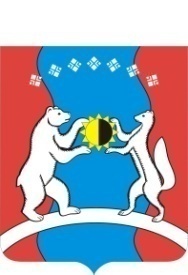 САХА ӨРӨСПҮҮБҮЛҮКЭТЭ«АЛДАН  ОРОЙУОНА»МУНИЦИПАЛЬНАЙТЭРИЛЛИИДЬАһАЛТАТАУУРААХ1Наименование программы «Охрана окружающей среды  МО «Алданский район РС (Я) на 2020- 2024 гг.».2Ответственный исполнитель программы Социальное управление администрации муниципального образования «Алданский район»3Соисполнители  муниципальной программы4Наименование подпрограмм (стратегических направлений)««Экологическое образование и просвещение на территории МО «Алданский район».«Особо охраняемые природные территории и биологические ресурсы МО «Алданский район»5Цель программыСохранение и восстановление природной среды, обеспечивающей экологическую безопасность населения на территории МО «Алданский район». 6Задачи программыСовершенствование системы экологического образования и просвещения в Алданском районе для улучшения экологической обстановки районаСохранение естественной природной среды на территории МО «Алданский район» Республики Саха (Якутия) посредством эффективного управления ООПТ местного значения7Индикаторыпрограммы.*Охват населения республиканской экологической акцией «Природа и мы»;*Количество образовательных учреждений, охваченных системой школьного экологического мониторинга;*Количество ООПТ, охваченных учетными работами (ЗМУ) объектов животного мира. 8Сроки реализации (этапы) муниципальной программы 2020  - 2024 гг.9Объем финансового обеспеченияпрограммыОбъемы финансового обеспечения в целом на реализацию программы – 5 070 000,00 рублей, в том числе:2020 год –     1 014 000,00 руб.2021 год –     1 014 000,00 руб.2022 год –     1 014 000,00 руб.2023 год –  1 014 000,00 руб.2024 год –   1 014 000,00 руб.10Ожидаемые результатыСовершенствование системы экологического образования и просвещения в Алданском районе путем приобретения и оснащения образовательных учреждений системой экологического мониторинга, проведением экологических акций, выпуска вкладыша «Зеленая газета» в периодическом печатном издании «Возрождение Алдана». Сохранение естественной природной среды на территории МО «Алданский район» Республики Саха (Якутия) посредством создания ООПТ местного значенияОбъектыПотенциальные рискиПредприятия золотодобычи, в т.ч. использующие технологию цианирования (АО «Полюс Алдан», ОАО «Золото Селигдара» и др.)Загрязнение водных объектов токсичными компонентами обогащения руд.ГТС Куранахской ЗИФ (хвостохранилище наливного типа) АО «Полюс Алдан» (объем промышленных отходов более 50 млн.м3). Находится в эксплуатации ГТС Лебединской ЗИФ (хвостохранилища наливного типа с объемом промышленных отходов более 4 млн.м3). Обьект пассивной консервации.Загрязнение водных объектов р. Большой Куранах, р. Селигдар, р.Алдан токсичными компонентами.Угроза населенным пунктам Ленинский, Верхний Куранах, загрязнение водного объекта р. Большой Куранах при возникновении ЧС,Объекты МН ВС-ТО (НПС №№ 15, 16, 17, 18, подземные переходы через реки Алдан, Амга и малые водотоки) и Томмотская нефтебаза на р. АлданЗагрязнение водных объектов и земель нефтепродуктами.Железнодорожный комплекс (железная дорога, грузовые дворы, тупики), осуществляющий перевозку и разгрузку опасных грузов.Загрязнение водных объектов и земель токсичными компонентамиФАД «Лена» (перевозка опасных грузов по трассе М-56))Загрязнение водных объектов и земель токсичными компонентамиВсе объекты находятся под постоянным контролем, ситуация в зоне их возможного влияния стабильная.Все объекты находятся под постоянным контролем, ситуация в зоне их возможного влияния стабильная.        Сильные стороны (S)                  Слабые стороны (W)         Богатый природно-промышленный потенциал Наличие на территории района особо охраняемых природных территорий (ООПТ).Высокий уровень биологического разнообразияНаличие на территории Алданского района уникальных видов популяций объектов животного и растительного мираСистема образовательных учреждений районаЦентр экологического просвещения Средства массовой информации природоохранной направленности: портал «Экология»; «Зеленая газета»Труднодоступность территорийОтсутствие единых подходов в области ООПТ местного значения;Отсутствие системных подходов в экологическом образовании;Недостаточный уровень экологической культуры и информированности населения Алданского района.          Возможности (O)                        Угрозы (T)             Совершенствование нормативной базы в области охраны окружающей среды на локальном уровне;Эффективное управление муниципальной собственностью (ООПТ);Разработка прогнозных моделей и выработка рекомендаций для принятия управленческих решений; Повышение культуры населения за счет проведения мероприятий в области экологического образования и просвещения населения района.Своевременное обеспечение населения качественной экологической информацией.Ухудшение экологической обстановки Алданского районаУгроза традиционному природопользованию КМНСОценка реализации программы Наименование подпрограммыНаименование целевого индикатораЕдиница измеренияОтчетный периодОтчетный периодОтчетный периодТекущий годРезультаты реализации программыОценка реализации программы Наименование подпрограммыНаименование целевого индикатораЕдиница измерения20162017201820192024Подпрограмма № 1«Экологическое образование и просвещение на территории МО «Алданский район»Охват населения Алданского районареспубликанскойэкологической акцией«Природа и мы»%161817,41718Подпрограмма № 1«Экологическое образование и просвещение на территории МО «Алданский район»Количество образовательных учреждений, охваченных системой школьного экологического мониторингаЕд.12115Подпрограмма № 2«Особо охраняемые природные территории и биологические ресурсы МО «Алданский район»Количество ООПТ, охваченных учетными работами (ЗМУ) объектов животного мира.Ед.3331212Наименование рискаВероятностьСилаСпособ преодоленияВнешние рискиВнешние рискиВнешние рискиВнешние рискиНедофинансированиеиз бюджета Алданского районавысокаявысокаяОпределение приоритетов для первоочередного финансирования.Оценка эффективностибюджетных вложенийУстаревание мероприятий программысредняявысокаяЕжегодный анализ эффективности мероприятий программы. Перераспределение средств внутри подпрограммРиски, связанные с негативными природными явлениями (форс-мажорные обстоятельства) (пожары)средняясредняяПотребуется дополнительное финансирование на ликвидацию последствий Внутренние рискиВнутренние рискиВнутренние рискиВнутренние рискиОтказ населения отучастия в предлагаемых акциях и конкурсахсредняясредняяУсиление агитационной деятельности – пропаганды среди населения посредством СМИНедоверие со сторонынаселения в доступность мероприятийсредняясредняяПовышение открытости за счёт информирования с использованием СМИНеправильная оценкаи эффективностиреализации мероприятийпрограммы из-заполучения недостовернойинформациисредняявысокаяРазработка методик оценки развития в условияхНеопределённости информации, Подписание соглашений с учреждениями о совместномсотрудничестве иинформационном обмене;Возможность корректировкипрограммных мероприятийп/нНаименование индикатораЕдиница измеренияФормула расчёта индикатораИсточник получения информации для расчёта значения индикатораИндикаторы, у которых положительным результатам считается превышение фактического показателя над плановым показателем Индикаторы, у которых положительным результатам считается превышение фактического показателя над плановым показателем Индикаторы, у которых положительным результатам считается превышение фактического показателя над плановым показателем Индикаторы, у которых положительным результатам считается превышение фактического показателя над плановым показателем Индикаторы, у которых положительным результатам считается превышение фактического показателя над плановым показателем 1Охват населения Алданского района республиканской экологической акцией «Природа и мы»%(Количество участников акции «Природа и мы», чел/ общее количество населения. Чел.)*100%Количество участников акции «Природа и мы», чел), - данные МКУ «Департамент образования МО АР, хозяйствующих субъектов – участников экологических акций.Общее количество населения- статданные2Количество образовательных учреждений, охваченных системой школьного экологического мониторингаЕд.-Данные по запросу МКУ «Департамент образования МО «Алданский район»3Количество ООПТ, охваченных учетными работами (ЗМУ) объектов животного мира.Ед.-По запросу МУ АР «Земельно-имущественное управление»;Алданский КОП Минприроды РС(Я)п/нНаименование раздела паспорта подпрограммыСодержание раздела паспорта подпрограммыНаименование муниципальной подпрограммы«Экологическое образование и просвещение на территории МО «Алданский район».Ответственный исполнитель муниципальной подпрограммыСоциальное управление администрации муниципального образования «Алданский район»Участники муниципальной подпрограммыМКУ «Департамент образования» МО «Алданский район», Алданский КОП Минприроды РС(Я).Цель подпрограммыСовершенствование системы экологического образования и просвещения в Алданском районе для улучшения экологической обстановки районаЗадачи подпрограммыСоздание условий воздействия сознание и повышение экологической культуры населения через экологическое образование и просвещениеЦелевые показатели (индикаторы) подпрограммыОхват населения республиканской экологической акцией «Природа и мы»;Количество образовательных учреждений, охваченных системой школьного экологического мониторинга.Сроки реализации (этапы) муниципальной программы2020-2024 годыОбъем финансового обеспечения подпрограммыОбщий объем средств, направленный на реализацию подпрограммы - средства бюджета муниципального образования «Алданский район».Всего: 1 500 000 руб.В том числе по годам:2020 год – 300 000,00 руб.2021 год – 300 000,00 руб.2022 год – 300 000,00 руб. 2023 год – 300 000,00 руб.2024 год – 300 000,00 руб.Сильные стороны (S)Слабые стороны (W)Образовательные и дошкольные учреждения района, осуществляющие экологическое образование и просвещение на территории района.Наличие на территории района особо охраняемых природных территорий (ООПТ).Проведение ежегодного комплексного экологического проекта «Природа и мы».Выпуск вкладыша «Зеленая газета» в периодическом печатном издании «Возрождение Алдана»Недостаточный уровень экологической культуры населения Алданского района.Отсутствие системного подхода в экологическом образовании. Отсутствие системы школьного экологического мониторинга.Недостаточный уровень информирования населения в области экологического просвещения.Возможности (O)Угрозы (T)Муниципальная поддержка мероприятий в области экологического образования и просвещения.Повышение культуры населения за счет проведения мероприятий в области экологического образования и просвещения населения района.Своевременное обеспечение населения качественной экологической информацией.Ухудшение экологической обстановки в районе.Наименование рискаВероятностьСилаСпособ преодоленияВнешние рискиВнешние рискиВнешние рискиВнешние рискиНедофинансирование из бюджета Алданского районавысокаявысокаяОпределение приоритетов для первоочередного финансирования.Оценка эффективности бюджетных вложенийУстаревание мероприятий программысредняявысокаяЕжегодный анализ эффективности мероприятий программы. Перераспределение средств внутри подпрограммВнутренние рискиВнутренние рискиВнутренние рискиВнутренние рискиОтказ населения от участия в предлагаемых акциях и конкурсахсредняясредняяУсиление агитационной деятельности – пропаганды среди населения посредством СМИНедоверие со стороны населения в доступность мероприятийсредняясредняяПовышение открытости за счёт информирования с использованием СМИНеправильная оценка и эффективностиреализации мероприятий программы из-за получения недостоверной  информациисредняявысокаяРазработка методик оценки развития в условиях неопределённости информации, Подписание соглашений с учреждениями о совместном сотрудничестве и информационном обмене;Возможность корректировки программных мероприятийп/нНаименование раздела паспорта подпрограммыСодержание раздела паспорта подпрограммыНаименование муниципальной подпрограммы«Особо охраняемые природные территории и биологические ресурсы МО «Алданский район»Ответственный исполнитель муниципальной подпрограммыСоциальное управление администрации муниципального образования «Алданский район»Участники муниципальной подпрограммыМУ АР «Земельно-имущественное управление» Цель подпрограммыСохранение естественной природной среды на территории МО «Алданский район» РС (Я) посредством эффективного управления ООПТ местного значения. Задачи подпрограммыСоздание условий для сохранения естественной природной среды на территории МО «Алданский район» Республики Саха (Якутия) Целевые показатели (индикаторы) подпрограммыКоличество ООПТ, охваченных учетными работами (ЗМУ) объектов животного мира.Сроки реализации подпрограммы2020-2024 годыОбъем финансового обеспечения подпрограммыОбщий объем средств, направленный на реализацию подпрограммы - средства бюджета муниципального образования «Алданский район».Всего: 3 570 000,00 руб. В том числе по годам:2020год –   714 000,00   руб.2021 год –  714 000,00  руб.2022 год –  714 000,00  руб .2023 год –  714 000,00  руб.2024 год –  714 000,00  руб№ п/пНазваниеПлощадь (га)Буфер Верхнеамгинск.364662Буфер Суннагино-Силиг5287Гонам215128Гыным581030Джанда314813Кырбыкан564691Мундуруччу417866Нимныр487086Тыылаах247979Улахан-Тала191961Аппарах97761Сильные стороны (S)Слабые стороны (W)Высокий уровень биологического разнообразияНаличие на территориях ООПТ местного значения уникальных видов популяций объектов животного и растительного мираНаучная познавательная ценность территорийОбладает природным потенциалом для развития экологического туризмаОтсутствие финансирование мероприятий, проводимых на ООПТ местного значения;Труднодоступность территорий;Отсутствие связи с отдаленными участками; Отсутствие кордонов на ООПТ местного значенияВозможности (O)Угрозы (T)Повышение общественного интереса к проблемам охраныокружающей среды;Регулирование численности отдельных видов животных;Управление хозяйственной деятельности;Поддержание в сохранности естественных экосистем привлечет внимание представителей научных организаций.Повышение экологической культуры населенияУвеличение случаев браконьерства;Снижение численности поголовья животных;Высокий риск пожароопаснойситуации в лесах;Отсутствие оперативной информации по ситуации на ООПТ местного значения;Наименование рискаВероятностьСилаСпособ преодоленияВнешние рискиВнешние рискиВнешние рискиВнешние рискиНедофинансирование из бюджета Алданского районавысокаявысокаяОпределение приоритетов для первоочередного финансирования.Оценка эффективности бюджетных вложенийУстаревание мероприятий программысредняявысокаяЕжегодный анализ эффективности мероприятий программы. Перераспределение средств внутри подпрограммРиски, связанные с негативными природными явлениями (форс-мажорные обстоятельства) (пожары)средняясредняяПотребуется дополнительноефинансирование наликвидацию последствий Внутренние рискиВнутренние рискиВнутренние рискиВнутренние рискиНеправильная оценка и эффективности реализации мероприятий программы из-заполучения недостовернойинформациисредняявысокаяРазработка методик оценки развития в условиях неопределённости информации;Подписание соглашений с учреждениями о совместномсотрудничестве и информационном обмене;Возможность корректировкипрограммных мероприятий№Охрана окружающей средыМО «Алданский район» Республики Саха (Якутия) на 2020- 2024 гг.Единица измеренияЗначения показателейЗначения показателейЗначения показателейЗначения показателейЗначения показателейЗначения показателейЗначения показателей№Охрана окружающей средыМО «Алданский район» Республики Саха (Якутия) на 2020- 2024 гг.Единица измеренияотчетный годтекущий годПлановый периодПлановый периодПлановый периодПлановый периодПлановый период№Охрана окружающей средыМО «Алданский район» Республики Саха (Якутия) на 2020- 2024 гг.Единица измеренияотчетный годтекущий год2020 год2021 год2022 год2023 год2024 год1235678910111Основная цель муниципальной программы: Сохранение и восстановление природной среды, обеспечивающей экологическую безопасность населения на территории МО «Алданский район»Основная цель муниципальной программы: Сохранение и восстановление природной среды, обеспечивающей экологическую безопасность населения на территории МО «Алданский район»Основная цель муниципальной программы: Сохранение и восстановление природной среды, обеспечивающей экологическую безопасность населения на территории МО «Алданский район»Основная цель муниципальной программы: Сохранение и восстановление природной среды, обеспечивающей экологическую безопасность населения на территории МО «Алданский район»Основная цель муниципальной программы: Сохранение и восстановление природной среды, обеспечивающей экологическую безопасность населения на территории МО «Алданский район»Основная цель муниципальной программы: Сохранение и восстановление природной среды, обеспечивающей экологическую безопасность населения на территории МО «Алданский район»Основная цель муниципальной программы: Сохранение и восстановление природной среды, обеспечивающей экологическую безопасность населения на территории МО «Алданский район»Основная цель муниципальной программы: Сохранение и восстановление природной среды, обеспечивающей экологическую безопасность населения на территории МО «Алданский район»Основная цель муниципальной программы: Сохранение и восстановление природной среды, обеспечивающей экологическую безопасность населения на территории МО «Алданский район»1.1.Подпрограмма №1: Экологическое образование и просвещение на территории МО «Алданский район»Подпрограмма №1: Экологическое образование и просвещение на территории МО «Алданский район»Подпрограмма №1: Экологическое образование и просвещение на территории МО «Алданский район»Подпрограмма №1: Экологическое образование и просвещение на территории МО «Алданский район»Подпрограмма №1: Экологическое образование и просвещение на территории МО «Алданский район»Подпрограмма №1: Экологическое образование и просвещение на территории МО «Алданский район»Подпрограмма №1: Экологическое образование и просвещение на территории МО «Алданский район»Подпрограмма №1: Экологическое образование и просвещение на территории МО «Алданский район»Подпрограмма №1: Экологическое образование и просвещение на территории МО «Алданский район»Задача №1 Создание условий воздействия сознание и повышение экологической культуры населения через экологическое образование и просвещение Показатель 1: Охват населения Алданского района республиканской экологической акцией «Природа и мы»%17,41717,217,417,617,818Показатель 2: Количество образовательных учреждений, охваченных системой школьного экологического мониторингаЕд.11111111.2.Подпрограмма №2: Особо охраняемые природные территории и биологические ресурсы МО «Алданский район»Подпрограмма №2: Особо охраняемые природные территории и биологические ресурсы МО «Алданский район»Подпрограмма №2: Особо охраняемые природные территории и биологические ресурсы МО «Алданский район»Подпрограмма №2: Особо охраняемые природные территории и биологические ресурсы МО «Алданский район»Подпрограмма №2: Особо охраняемые природные территории и биологические ресурсы МО «Алданский район»Подпрограмма №2: Особо охраняемые природные территории и биологические ресурсы МО «Алданский район»Подпрограмма №2: Особо охраняемые природные территории и биологические ресурсы МО «Алданский район»Подпрограмма №2: Особо охраняемые природные территории и биологические ресурсы МО «Алданский район»Подпрограмма №2: Особо охраняемые природные территории и биологические ресурсы МО «Алданский район»Задача №1 Создание условий для сохранения природной среды (объектов животного и растительного мира) на территории МО «Алданский район».Показатель: Количество ООПТ, охваченных учетными работами (ЗМУ) объектов животного мираЕд.3121212121212Статус структурного элементаНаименование муниципальной программы, подпрограммы, мероприятия Наименование регионального проекта, в рамках которого реализуется мероприятие* № мероприятия, соответствующей плану мероприятия по реализации Стратегии социально-экономического развития МО «Алданский район» на период до 2030 года (М-Х-Х-Х-Х)** Источник финансированияОбъемы бюджетных ассигнованийОбъемы бюджетных ассигнованийОбъемы бюджетных ассигнованийОбъемы бюджетных ассигнованийОбъемы бюджетных ассигнованийСтатус структурного элементаНаименование муниципальной программы, подпрограммы, мероприятия Наименование регионального проекта, в рамках которого реализуется мероприятие* № мероприятия, соответствующей плану мероприятия по реализации Стратегии социально-экономического развития МО «Алданский район» на период до 2030 года (М-Х-Х-Х-Х)** Источник финансирования1-й год реализации 2020 г.2-й год реализации 2021 г.3-й год реализации2022 г. 4-й год реализации2023 г.год завершения действия программы2024 г.12345678910Муниципальная программаОхрана окружающей средыМО «Алданский район» Республики Саха (Якутия) на 2020- 2024 гг.Всего: 5 070 000,00Муниципальная программаОхрана окружающей средыМО «Алданский район» Республики Саха (Якутия) на 2020- 2024 гг.Государственный бюджет Республики Саха (Якутия)Муниципальная программаОхрана окружающей средыМО «Алданский район» Республики Саха (Якутия) на 2020- 2024 гг.Федеральный бюджетМуниципальная программаОхрана окружающей средыМО «Алданский район» Республики Саха (Якутия) на 2020- 2024 гг.Местные бюджеты1 014 000,001 014 000,001 014 000,001 014 000,001 014 000,00Муниципальная программаОхрана окружающей средыМО «Алданский район» Республики Саха (Якутия) на 2020- 2024 гг.Внебюджетные источникиПодпрограмма 1Экологическое образование и просвещение на территории МО «Алданский район»Всего: 1 500 000,00Подпрограмма 1Экологическое образование и просвещение на территории МО «Алданский район»Государственный бюджет Республики Саха (Якутия)Подпрограмма 1Экологическое образование и просвещение на территории МО «Алданский район»Федеральный бюджетПодпрограмма 1Экологическое образование и просвещение на территории МО «Алданский район»Местные бюджеты300 000,00300 000,00300 000,00300 000,00300 000,00Подпрограмма 1Экологическое образование и просвещение на территории МО «Алданский район»Внебюджетные источники1. Задача подпрограммы: Создание условий воздействия сознание и повышение экологической культуры населения через экологическое образование и просвещение 1. Задача подпрограммы: Создание условий воздействия сознание и повышение экологической культуры населения через экологическое образование и просвещение 1. Задача подпрограммы: Создание условий воздействия сознание и повышение экологической культуры населения через экологическое образование и просвещение 1. Задача подпрограммы: Создание условий воздействия сознание и повышение экологической культуры населения через экологическое образование и просвещение 1. Задача подпрограммы: Создание условий воздействия сознание и повышение экологической культуры населения через экологическое образование и просвещение 1. Задача подпрограммы: Создание условий воздействия сознание и повышение экологической культуры населения через экологическое образование и просвещение 1. Задача подпрограммы: Создание условий воздействия сознание и повышение экологической культуры населения через экологическое образование и просвещение 1. Задача подпрограммы: Создание условий воздействия сознание и повышение экологической культуры населения через экологическое образование и просвещение 1. Задача подпрограммы: Создание условий воздействия сознание и повышение экологической культуры населения через экологическое образование и просвещение 1. Задача подпрограммы: Создание условий воздействия сознание и повышение экологической культуры населения через экологическое образование и просвещение Мероприятие 1.1Организация постоянных телепередач, радиотелепередач, рекламных роликов, специальных полос в республиканских газетах и размещение информационных материалов в Интернет-изданиях, выпуск и изготовление рекламно-информационных материаловВсего: 300 000,00Мероприятие 1.1Организация постоянных телепередач, радиотелепередач, рекламных роликов, специальных полос в республиканских газетах и размещение информационных материалов в Интернет-изданиях, выпуск и изготовление рекламно-информационных материаловГосударственный бюджет Республики Саха (Якутия)Мероприятие 1.1Организация постоянных телепередач, радиотелепередач, рекламных роликов, специальных полос в республиканских газетах и размещение информационных материалов в Интернет-изданиях, выпуск и изготовление рекламно-информационных материаловФедеральный бюджетМероприятие 1.1Организация постоянных телепередач, радиотелепередач, рекламных роликов, специальных полос в республиканских газетах и размещение информационных материалов в Интернет-изданиях, выпуск и изготовление рекламно-информационных материаловМестные бюджеты60 000,0060 000,0060 000,0060 000,0060 000,00Мероприятие 1.1Организация постоянных телепередач, радиотелепередач, рекламных роликов, специальных полос в республиканских газетах и размещение информационных материалов в Интернет-изданиях, выпуск и изготовление рекламно-информационных материаловВнебюджетные источникиМероприятие 1.2Проведение акции «Природа и мы»Всего: 1 000 000,00Мероприятие 1.2Проведение акции «Природа и мы»Государственный бюджет Республики Саха (Якутия)Мероприятие 1.2Проведение акции «Природа и мы»Федеральный бюджетМероприятие 1.2Проведение акции «Природа и мы»Местные бюджеты200 000,00200 000,00200 000,00200 000,00200 000,00Мероприятие 1.2Проведение акции «Природа и мы»Внебюджетные источникиМероприятие 1.3Организация системы школьного экологического мониторингаВсего: 200 000,00Мероприятие 1.3Организация системы школьного экологического мониторингаГосударственный бюджет Республики Саха (Якутия)Мероприятие 1.3Организация системы школьного экологического мониторингаФедеральный бюджетМероприятие 1.3Организация системы школьного экологического мониторингаМестные бюджеты40 000,0040 000,0040 000,0040 000,0040 000,00Мероприятие 1.3Организация системы школьного экологического мониторингаВнебюджетные источникиПодпрограмма 2Особо охраняемые природные территории и биологические ресурсы МО «Алданский район»Всего: 3 570 000,00Подпрограмма 2Особо охраняемые природные территории и биологические ресурсы МО «Алданский район»Государственный бюджет Республики Саха (Якутия)Подпрограмма 2Особо охраняемые природные территории и биологические ресурсы МО «Алданский район»Федеральный бюджетПодпрограмма 2Особо охраняемые природные территории и биологические ресурсы МО «Алданский район»Местные бюджеты714 000,00714 000,00714 000,00714 000,00714 000,00Подпрограмма 2Особо охраняемые природные территории и биологические ресурсы МО «Алданский район»Внебюджетные источники1. Задача подпрограммы: Создание условий для сохранения природной среды (объектов животного и растительного мира) на территории МО «Алданский район». 1. Задача подпрограммы: Создание условий для сохранения природной среды (объектов животного и растительного мира) на территории МО «Алданский район». 1. Задача подпрограммы: Создание условий для сохранения природной среды (объектов животного и растительного мира) на территории МО «Алданский район». 1. Задача подпрограммы: Создание условий для сохранения природной среды (объектов животного и растительного мира) на территории МО «Алданский район». 1. Задача подпрограммы: Создание условий для сохранения природной среды (объектов животного и растительного мира) на территории МО «Алданский район». 1. Задача подпрограммы: Создание условий для сохранения природной среды (объектов животного и растительного мира) на территории МО «Алданский район». 1. Задача подпрограммы: Создание условий для сохранения природной среды (объектов животного и растительного мира) на территории МО «Алданский район». 1. Задача подпрограммы: Создание условий для сохранения природной среды (объектов животного и растительного мира) на территории МО «Алданский район». 1. Задача подпрограммы: Создание условий для сохранения природной среды (объектов животного и растительного мира) на территории МО «Алданский район». 1. Задача подпрограммы: Создание условий для сохранения природной среды (объектов животного и растительного мира) на территории МО «Алданский район». Мероприятие 1.1Обеспечение функционирования ООПТ в муниципальных образованиях. Проведение патрулирования на территориях ООПТ местного значения, состоящих в районном реестреВсего: 3 570 000,00Мероприятие 1.1Обеспечение функционирования ООПТ в муниципальных образованиях. Проведение патрулирования на территориях ООПТ местного значения, состоящих в районном реестреГосударственный бюджет Республики Саха (Якутия)Мероприятие 1.1Обеспечение функционирования ООПТ в муниципальных образованиях. Проведение патрулирования на территориях ООПТ местного значения, состоящих в районном реестреФедеральный бюджетМероприятие 1.1Обеспечение функционирования ООПТ в муниципальных образованиях. Проведение патрулирования на территориях ООПТ местного значения, состоящих в районном реестреМестные бюджеты714 000,00714 000,00714 000,00714 000,00714 000,00Мероприятие 1.1Обеспечение функционирования ООПТ в муниципальных образованиях. Проведение патрулирования на территориях ООПТ местного значения, состоящих в районном реестреВнебюджетные источникиМероприятие 1.2Материально-техническое обеспечение природоохранных мероприятийВсего: 00,00Мероприятие 1.2Материально-техническое обеспечение природоохранных мероприятийГосударственный бюджет Республики Саха (Якутия)Мероприятие 1.2Материально-техническое обеспечение природоохранных мероприятийФедеральный бюджетМероприятие 1.2Материально-техническое обеспечение природоохранных мероприятийМестные бюджеты0,000,000,0000,000,00Мероприятие 1.2Материально-техническое обеспечение природоохранных мероприятийВнебюджетные источники№Наименование программы/подпрограммы/индикатораУдельный вес целевого индикатора в разрезе задачиУдельный вес задачи в разрезе подпрограммыУдельный вес подпрограммы в разрезе программыПодпрограмма №1 Экологическое образование и просвещение на территории МО «Алданский район»0,6Задача № 1.1 Создание условий воздействия сознание и повышение экологической культуры населения через экологическое образование и просвещение 1Индикатор № 1 Охват населения Алданского района республиканской экологической акцией «Природа и мы»0,6Индикатор № 2 Количество образовательных учреждений, охваченных системой школьного экологического мониторинга0,4Подпрограмма №2 Особо охраняемые природные территории и биологические ресурсы МО «Алданский район»0,4Задача № 2.1 Создание условий для сохранения природной среды (объектов животного и растительного мира) на территории МО «Алданский район»1Индикатор № 1 Количество ООПТ, охваченных учетными работами (ЗМУ) объектов животного мира1